       VISIBABAJA SAM MALA VISIBABA,
SNIVAM PRVI SAN.
PADNE PRVA KAPLJE KIŠE,
NA MOJ SITNI DLAN;ČITAVU ME ZALJULJALA,
PRESTRAŠIM SE SVA:
KAKO ĆU SVE DALJNJE KAPLJE,
IZDRŽATI JA?!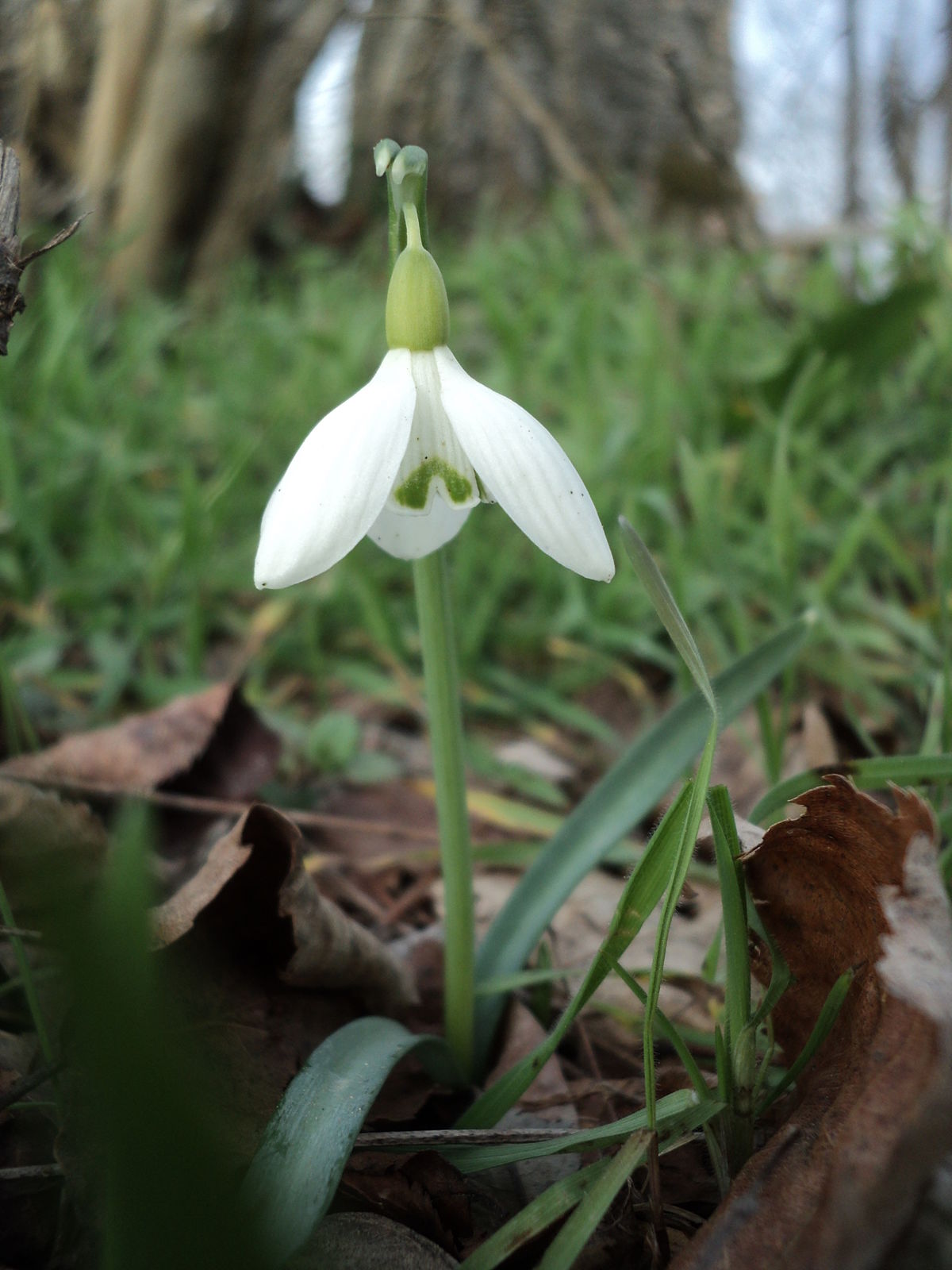 Ako ste u mogućnosti, možete pripremiti pravu visibabu. Čitajte djetetu pjesmicu uz visibabu (ja sam mala visibaba….) izvodeći pokrete sna, pad kapljice na dlan (može svoj i djetetov), ljuljanja (sebe i djeteta) i straha. Možete ponoviti više puta. Nakon toga recite djetetu neka Vam pokuša prepričati pjesmicu, ako ne može pomognite mu pitanjima:O kome govori ova pjesmica ? (visibabi)Što je palo visibabi na dlan? (kapljica kiše)Što se tada desilo visibabi? (zaljuljala se)Da li se visibaba bojala (da)Pokažite djetetu sliku i pitajte koji cvijet je na slici.   